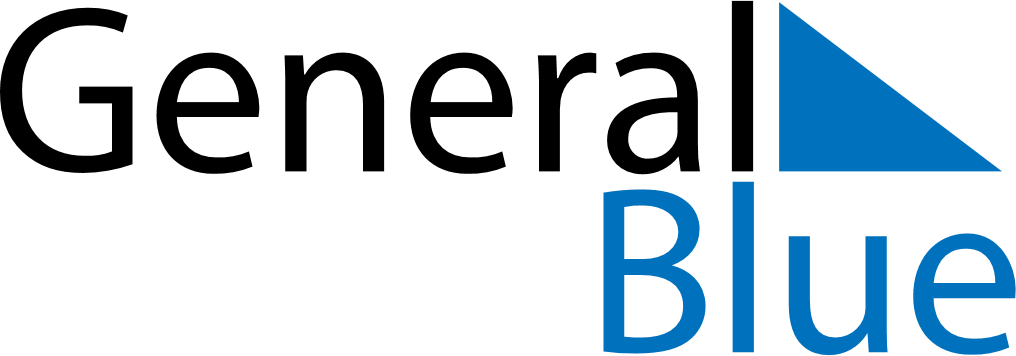 June 2021June 2021June 2021UgandaUgandaSundayMondayTuesdayWednesdayThursdayFridaySaturday12345Martyr’s Day6789101112National Heroes Day131415161718192021222324252627282930